SZPITAL SPECJALISTYCZNY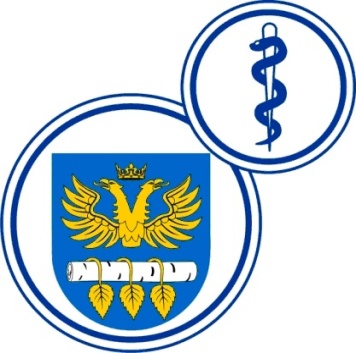 W BRZOZOWIEPODKARPACKI OŚRODEK ONKOLOGICZNYim. Ks. Bronisława MarkiewiczaADRES:  36-200  Brzozów, ul. Ks. J. Bielawskiego 18tel./fax. (013) 43 09  587www.szpital-brzozow.pl         e-mail: zampub@szpital-brzozow.pl__________________________________________________________________________________Sz.S.P.O.O. SZPiGM 3810/22/2023                                                         Brzozów 27.03.2023 r.ZAWIADOMIENIE o wyniku postępowaniaNa podstawie art. 253 ustawy Prawo zamówień publicznych, Szpital Specjalistyczny w Brzozowie Podkarpacki Ośrodek Onkologiczny im. Ks. B. Markiewicza, zawiadamia że w wyniku organizowanego postępowania na wybór wykonawcy dostawy środków piorących wybrano ofertę firmy:oferta nr 1Clovin SAul. Zarzecze 1418-220 CzyżewNIP: 7221609039wielkość: duży przedsiębiorca cena oferty w zł. brutto: 260.318,04 termin dostawy: 4 dnizestawienie ofert:oferta nr 1Clovin SAul. Zarzecze 1418-220 CzyżewNIP: 7221609039wielkość: duży przedsiębiorca cena oferty w zł. brutto: 260.318,04 termin dostawy: 4 dnikryteria oceny ofert: cena oferty	            -    60 pkt.termin dostawy           -    40 pkt.ocena ofert:oferta nr 1Clovin SAul. Zarzecze 1418-220 CzyżewNIP: 7221609039wielkość: duży przedsiębiorca cena oferty w zł. brutto: 260.318,04  termin dostawy: 4 dnicena oferty		-      60,00  pkt.termin dostawy	-      40,00  pkt.razem:			-    100,00  pkt.